11:10 P.M. S1-6 Esher Stakes11:10 P.M. S1-6 Esher Stakes11:10 P.M. S1-6 Esher Stakes11:10 P.M. S1-6 Esher StakesS1-611:10 P.M.HK TIME(08.07.2017)(4:10 P.M. LOCAL TIME)(08.07.2017)Esher Stakes (Listed)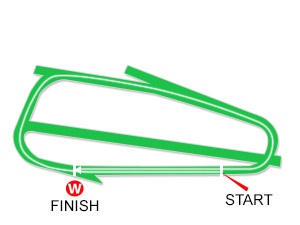 Sandown, Great Britain - Turf - 3245 Metres (Right-handed) For 4-years-old and upwards. Weights: colts and geldings 126lb; fillies 121lb. Penalties: after 2016, a winner of a Listed race 3lb; Of a Group 3 race 5lb; Of a Group 1 or Group 2 race 7lb.Total Prize Money (GBP) £37,0001st £20,982, 2nd £7,955, 3rd £3,981, 4th £1,983, 5th £995, 6th £499PosDateRace DetailsRace DetailsTrackTrackDist/Course/GoingDist/Course/GoingWt.JockeyDr.Race TimeFinish & MarginFinish & MarginOddsGearWinner/Second/ThirdComments7/156May163yo fillies unracedEUR25,000CHY, FR2000 RHTurf G 126Vincent Cheminaud122.05.6075.55.2Happy Approach (FR) Militate (GB) Surfsister (USA) Raced in midfield, chased leaders halfway, ridden and not quicken well over 1 1/2f out, plugged on at one pace final furlong8/1313Jun163yo fillies MdnEUR25,000CMP, FR2000 LHTurf H 126Vincent Cheminaud82.16.24816.58.7Golden Gazelle (IRE) Fancy Gem (FR) Qualia (IRE) Settled towards rear, closed to chase three clear leaders over 2f out, ridden and lost place 1 1/2f out, well held final furlong5/912Jul163yo MdnEUR16,000DPP, FR1800 RHTurf GS 120Vincent Cheminaud81.53.2255.85.5Fastnet Thunder (IRE) Tyrana (FR) Elide (IRE) Raced in final trio, ridden 2f out and some progress, kept on inside final furlong, never nearer1/624May174yo+ HcpGBP4,426YAR, GB2295 LHTurf GF 133Daniel Muscutt42.29.31112/1JFAdjective (GB) Tyrsal (IRE) Camakasi (IRE) pressed ldr tl led 2f: sn edgd rt over 1f out: styd on wl ins fnl f: rdn outPosDateRace DetailsRace DetailsTrackTrackDist/Course/GoingDist/Course/GoingWt.JockeyDr.Race TimeFinish & MarginFinish & MarginOddsGearWinner/Second/ThirdComments1/714Jul163yo+ HcpGBP5,902EPS, GB2409 LHTurf G 127Silvestre De Sousa72.39.401101/2FAlyssa (GB) Machine Learner (GB) Dellbuoy (GB) trckd ldrs: wnt 2nd st: led 3f out: pushed along 2f out: drew rt away over 1f out1/511Aug163yo HcpGBP7,870SAL, GB2819 RHTurf GF 133Silvestre De Sousa43.02.9012.55/6FAlyssa (GB) Rainbow Dreamer (GB) Clear Evidence (GB) mde all: styd on strly: rdn out10/128Sep16G2Park Hill S. 3yo+ f&mGBP90,000DON, GB2920 LHTurf G 119Silvestre De Sousa43.06.08102311/2Simple Verse (IRE) Pretty Perfect (IRE) California (IRE) upset in stalls: s.i.s: swtchd lft after s: in rr: pushed along 9f out: nt clr run and swtchd rt 2f out: nvr a factor: eased clsng stages1/730Sep16LNoel Murless S. 3yoGBP37,000ASC, GB2800 RHTurf G 122F M Berry73.03.591Nose8/1Alyssa (GB) Fireglow (GB) Platitude (GB) t.k.h: sn trckd ldng pair: pushed along 3f out: rdn to ld 2f out: jnd on both sides over 1f out: battled on wl and jst prevailed10/1027May17LGrand Cup 4yo+GBP50,000YOR, GB2771 LHTurf GF 124F M Berry123.02.7210387/1Dal Harraild (GB) Nakeeta (GB) Seamour (IRE) racd wd early: prom: pushed along 5f out: rdn over 4f out: sn wkndPosDateRace DetailsRace DetailsTrackTrackDist/Course/GoingDist/Course/GoingWt.JockeyDr.Race TimeFinish & MarginFinish & MarginOddsGearWinner/Second/ThirdComments3/622Sep16LJockey Club Rose Bowl 3yo+GBP40,000NEW, GB3200 RHTurf GF 129Jim Crowley93.24.1330.57/2TTJustice Belle (IRE) Seamour (IRE) Fun Mac (GER) styd wd: chsd ldrs: wnt 2nd and ev ch 3f out: rdn over 2f out: drvn over 1f out: kpt on but unable qck wl ins fnl f20/338Oct16Cesarewitch 3yo+ HcpGBP245,925NEW, GB3600 RHTurf G 137Jim Crowley333.53.41203533/1TTSweet Selection (GB) First Mohican (GB) Sea of Heaven (IRE) chsd ldrs tl rdn and lost pl over 3f out: bhd 2f out: eased ins fnl f: t.o3/717Oct163yo+ ConditionsGBP11,804PON, GB3596 LHTurf S 131Charlie Bennett14.13.73384/1TTOriental Fox (GER) Burmese (GB) Fun Mac (GER) hld up in rr: hdwy over 4f out: rdn along to chse ldng pair 2f out: sn drvn and kpt on same pce3/1710May17Chester Cup 4yo+ HcpGBP118,044CHE, GB3727 LHTurf G 135Jim Crowley134.03.373125/1TTMontaly (GB) Yorkidding (GB) Fun Mac (GER) trckd ldrs: effrt 2f out: rdn to chal ins fnl f: wanted to lug lft: hld nr fin5/1624Jun17Queen Alexandra S. 4yo+GBP78,696ASC, GB4330 RHTurf GF 131Jim Crowley204.49.0958.314/1TTOriental Fox (GER) Thomas Hobson (GB) US Army Ranger (IRE) hld up: rdn over 2f out: hdwy over 1f out: styd on ins fnl f: nt trble ldrsPosDateRace DetailsRace DetailsTrackTrackDist/Course/GoingDist/Course/GoingWt.JockeyDr.Race TimeFinish & MarginFinish & MarginOddsGearWinner/Second/ThirdComments6/97Jul16G3Bahrain Trophy 3yoGBP100,000NEWJ, GB2600 RHTurf GF 127Oisin Murphy62.44.396425/1Housesofparliament (IRE) Platitude (GB) Harrison (GB) taken down early: stdd s: hld up in tch: effrt over 2f out: unable qck u.p: hld and kpt on same pce fr over 1f out7/927Jul16G3Gordon S. 3yoGBP100,000GOO, GB2400 RHTurf GF 127Oisin Murphy32.38.3774.825/1Ulysses (IRE) The Major General (IRE) Shogun (IRE) t.k.h: hld up in tch in last trio: effrt and swtchd lft over 1f out: no imp and styd on same pce ins fnl f5/727Aug16LMarch S. 3yo+GBP50,000GOO, GB2800 RHTurf GF 121Oisin Murphy23.00.28514.511/4Platitude (GB) Vive ma fille (GER) Mr Singh (GB) hld up in 4th: clsd to chal 3f out: qckly outpcd 2f out: wknd over 1f out: eased fnl f and lost 4th nr fin4/622Sep16LJockey Club Rose Bowl 3yo+GBP40,000NEW, GB3200 RHTurf GF 118Oisin Murphy13.24.1341.810/1TTJustice Belle (IRE) Seamour (IRE) Fun Mac (GER) stdd s: hld up in last pair: clsd 4f out: rdn to chal over 1f out tl no ex ins fnl f: wknd wl ins fnl f8/1027May17LGrand Cup 4yo+GBP50,000YOR, GB2771 LHTurf GF 126Stevie Donohoe63.02.7282812/1Dal Harraild (GB) Nakeeta (GB) Seamour (IRE) a rr: bhd fr over 3f outPosDateRace DetailsRace DetailsTrackTrackDist/Course/GoingDist/Course/GoingWt.JockeyDr.Race TimeFinish & MarginFinish & MarginOddsGearWinner/Second/ThirdComments3/1114Sep14G3Prix Gladiateur 4yo+EUR80,000LCH, FR3100 RHTurf G 126Ryan Moore43.15.7632.54FBathyrhon (GER) Kicky Blue (GER) High Jinx (IRE) led: rdn and qcknd 3f out: hdd and no ex 1f out: kpt on same pce after and lost 2nd wl ins fnl f1/85Oct14G1Prix Du Cadran 4yo+EUR300,000LCH, FR4000 RHTurf G 128Ryan Moore64.12.221Nk5High Jinx (IRE) Bathyrhon (GER) Pale Mimosa (IRE) pushed along to go forwards and mde all: 4 l clr 5f out: rdn into st: reduced advantage 2f out: styd on wl and a doing enough fnl f despite being clsd down all the way to fin: gd ride2/1326Oct14G1Prix Royal-Oak 3yo+EUR350,000LCH, FR3100 RHTurf VS 130James Doyle113.32.732112Tac de Boistron (FR) High Jinx (IRE) Narrow Hill (GER) led: rdn over 2f out: hdd over 1f out and sn dropped to 3rd: nt pce of wnr fnl f but styd on gamely u.p and got bk up for 2nd post4/83May15G3Prix de Barbeville 4yo+EUR80,000LCH, FR3100 RHTurf VS 131Gregory Benoist63.31.4348.54.6Alex My Boy (IRE) Fly With Me (FR) Achtung (SPA) led: rdn and hdd 2f out: sn outpcd: no ex and fdd fnl f3/819May17G2Yorkshire Cup 4yo+GBP165,000YOR, GB2771 LHTurf S 127David Allan23.01.9030.540/1Dartmouth (GB) Simple Verse (IRE) High Jinx (IRE) sn led and clr: pushed along 3f out: rdn and hdd over 2f out: cl up: drvn and ev ch ins fnl f: no ex towards finPosDateRace DetailsRace DetailsTrackTrackDist/Course/GoingDist/Course/GoingWt.JockeyDr.Race TimeFinish & MarginFinish & MarginOddsGearWinner/Second/ThirdComments2/1315Apr174yo+ HcpGBP98,370MUS, GB2800 RHTurf GF 134Phillip Makin53.03.0621.511/1Carbon Dating (IRE) Maleficent Queen (GB) The Tartan Spartan (IRE) hld up: effrt whn nt clr run over 2f out to over 1f out: rdn and chsd wnr ins fnl f: kpt on4/73May17G3Sagaro S. 4yo+GBP60,000ASC, GB3190 RHTurf GF 125Phillip Makin33.30.2345.510/1Sweet Selection (GB) Prince of Arran (GB) Nearly Caught (IRE) t.k.h: hld up in 5th in modly run event: poorly plcd whn pce lifted 4f out: rdn over 2f out: tk 4th fnl f but no ch3/524May17LRothesay S. 4yo+ f&mGBP50,000AYR, GB2000 LHTurf G 126Joe Fanning12.08.2533.811/2Nezwaah (GB) Sophie P (GB) Maleficent Queen (GB) t.k.h: led: rdn and hdd over 1f out: rallied: kpt on same pce fnl f6/910Jun17G3Pinnacle S. 4yo+ f&mGBP63,000HAY, GB2359 LHTurf S 126Robert Winston72.36.91615.58/1Bateel (IRE) Dubka (GB) Ajman Princess (IRE) in tch: effrt to chal over 2f out: wknd over 1f outPU/201Jul17Northumberland Plate 3yo+ HcpGBP150,000NC, GB3251 LHTapeta ST 133Graham Lee33.35.37PU-50/1Higher Power (GB) Natural Scenery (GB) Flymetothestars (GB) Started slowly and pulled up immediatelyPosDateRace DetailsRace DetailsTrackTrackDist/Course/GoingDist/Course/GoingWt.JockeyDr.Race TimeFinish & MarginFinish & MarginOddsGearWinner/Second/ThirdComments3/1015Jul163yo+ HcpGBP24,594NBY, GB3600 LHTurf GF 139David Probert53.55.5934.85/1Sweet Selection (GB) Sea of Heaven (IRE) Montaly (GB) hld up off the pce in last pair: prog over 3f out: trckd ldr over 2f out gng strly: rdn and fnd nil over 1f out: lost 2nd fnl f2/173Sep163yo+ HcpGBP59,022HAY, GB2800 LHTurf S 125Oisin Murphy53.11.682Hd11/2Intense Tango (GB) Montaly (GB) Blue Rambler (GB) wore hood in paddock: midfield: hdwy over 2f out: wnt 2nd jst over 1f out: styd on strly fnl 75yds: jst failed12/1523Oct16G1Prix Royal Oak 3yo+EUR350,000STC, FR3100 LHTurf GS 130Maxime Guyon13.29.23129.852Vazirabad (FR) Endless Time (IRE) Siljan's Saga (FR) led: hdd after 2 1/2f: remained cl up: rdn and rallied 2 1/2f out: wknd fnl 1 1/2f15/155Nov163yo+ HcpGBP78,696DON, GB2400 LHTurf GF 125Oisin Murphy102.31.42152312/1Prize Money (GB) Erik the Red (FR) Cape Cova (IRE) hld up towards rr: effrt and sme hdwy over 3f out: sn rdn along and nvr a factor1/1710May17Chester Cup 4yo+ HcpGBP118,044CHE, GB3727 LHTurf G 132Oisin Murphy24.03.371Nk16/1Montaly (GB) Yorkidding (GB) Fun Mac (GER) trckd ldrs early: sn in midfield: hdwy over 1f out: str run fnl 75yds to ld cl homePosDateRace DetailsRace DetailsTrackTrackDist/Course/GoingDist/Course/GoingWt.JockeyDr.Race TimeFinish & MarginFinish & MarginOddsGearWinner/Second/ThirdComments3/121Oct16G1Prix Du Cadran 4yo+EUR300,000CHY, FR4100 RHTurf G 128Umberto Rispoli64.23.5735.34.4Quest For More (IRE) Vazirabad (FR) Nearly Caught (IRE) led: hdd wl bef 1/2-way: remained prom: rdn to chal fr 2f out: styd on u.p fnl f: nt pce of front two5/1015Oct16G2British Champions Long Distance Cup 3yo+GBP350,000ASC, GB3200 RHTurf G 133Umberto Rispoli13.31.5252.325/1Sheikhzayedroad (GB) Quest For More (IRE) Simple Verse (IRE) led: semt for home 3f out: drvn 2f out: hdd and fdd last 110yds3/73May17G3Sagaro S. 4yo+GBP60,000ASC, GB3190 RHTurf GF 128William Buick43.30.2332.37/2JFSweet Selection (GB) Prince of Arran (GB) Nearly Caught (IRE) lw: led at mod pce: kicked on 4f out: rdn over 2f out: hdd and one pce jst over 1f out2/1614May17G2Oleander-Rennen 4yo+EUR70,000HOP, GER3200 RHTurf G 130Adam Kirby103.33.9021.32.9FRed Cardinal (IRE) Nearly Caught (IRE) San Salvador (GER) trckd ldr: drvn over 2 1/2f out and styd on: led over 1 1/2f out: hdd appr fnl f: kpt on at same pce9/1422Jun17G1Gold Cup 4yo+GBP400,000ASC, GB3991 RHTurf GF 128Adam Kirby124.22.40915.566/1Big Orange (GB) Order of St George (IRE) Harbour Law (GB) trckd ldrs: pushed along briefly 1 m out: pushed along 5f out: rdn 3f out: hung rt u.p over 2f out: wknd fnl fPosDateRace DetailsRace DetailsTrackTrackDist/Course/GoingDist/Course/GoingWt.JockeyDr.Race TimeFinish & MarginFinish & MarginOddsGearWinner/Second/ThirdComments5/63Aug163yo+ f&m MdnGBP4,426KEM, GB2400 RHPolytrack ST 126Fergus Sweeney42.35.81517.540/1Moorside (GB) Tuolumne Meadows (GB) Lovely Story (IRE) racd in 6th and rn green early: rdn along over 2f out: sn no imp: eased fr over 1f out1/723Aug163yo+ mdn hcpGBP5,411YAR, GB2295 LHTurf GF 128Jamie Spencer12.26.7210.89/2Notice (IRE) Princesse Eva (FR) Alsacienne (GB) s.i.s: hld up: hdwy over 1f out: rdn and r.o to ld wl ins fnl f1/6(DH)15Sep163yo+ f&m HcpGBP10,428YAR, GB2295 LHTurf GF 125Jamie Spencer32.23.891DH4/1(DH)Notice (IRE) (DH)Taffeta Lady (GB) Beauty Sleep (IRE) hld up in tch in rr: hdwy over jst over 2f out: rdn to chal and edgd lft over 1f out: sustained chal and drvn to ld wl ins fnl f: kpt on: jnd on post3/826May173yo+ f&m HcpGBP19,674GOO, GB2398 RHTurf G 131Jamie Spencer32.37.43317/1Melodic Motion (IRE) Jelly Monger (IRE) Notice (IRE) stdd s: hld up in rr: rdn and hdwy over 1f out: drvn and ev ch ins fnl f: unable qck and one pced wl ins fnl f3/721Jun174yo+ f&m HcpGBP24,594CHD, GB2800 LHPolytrack ST 113Aaron Jones73.07.0231.510/1Langlauf (USA) Jelly Monger (IRE) Notice (IRE) hld up: hdwy u.p and hung lft fr over 1f out: styd on to go 3rd towards fin: nt rch ldrsPosDateRace DetailsRace DetailsTrackTrackDist/Course/GoingDist/Course/GoingWt.JockeyDr.Race TimeFinish & MarginFinish & MarginOddsGearWinner/Second/ThirdComments9/1216Nov163yo+ HcpGBP18,691KEM, GB3200 RHPolytrack ST 140Joe Fanning103.28.56918.520/1Higher Power (GB) Steve Rogers (IRE) Winning Story (GB) led after 1f: rdn over 2f out: hdd 2f out: wknd fr over 1f out5/821Dec163yo+ ConditionsGBP19,674NC, GB3251 LHTapeta ST 129Joe Fanning73.31.6557.814/1Winning Story (GB) First Mohican (GB) Steve Rogers (IRE) Held up in touch, steady headway over 2f out, ridden and weakened from over 1f out2/519May174yo+ HcpGBP29,160NEW, GB2800 RHTurf S 133Franny Norton23.02.0322.312/1Saigon City (GB) Oriental Fox (GER) Farquhar (IRE) led for 2f: chsd ldr tl led again over 2f out: drvn and hdd over 1f out: kpt on same pce ins fnl f5/1127May174yo+ HcpGBP24,594GOO, GB2800 RHTurf GF 133Joe Fanning73.06.5955.315/2Top Tug (IRE) High Secret (IRE) The Cashel Man (IRE) chsd ldr: wnt 2nd 3f out: rdn and ev ch 2f out tl unable qck 1f out: wknd ins fnl f1/1624Jun17Queen Alexandra S. 4yo+GBP78,696ASC, GB4330 RHTurf GF 131Joe Fanning34.49.0911.310/1Oriental Fox (GER) Thomas Hobson (GB) US Army Ranger (IRE) trckd ldrs: rdn over 2f out: wnt chalng 2nd over 1f out: edgd rt ins fnl f: led fnl 150yds: styd on gamelyPosDateRace DetailsRace DetailsTrackTrackDist/Course/GoingDist/Course/GoingWt.JockeyDr.Race TimeFinish & MarginFinish & MarginOddsGearWinner/Second/ThirdComments2/1426Jul163yo+ HcpGBP98,370GOO, GB2800 RHTurf GF 135James McDonald42.59.332Nk8/1Elidor (GB) Qewy (IRE) Notarised (GB) hld up in tch in midfield: swtchd lft and effrt over 2f out: hdwy u.p to chse ldng pair 1f out: wnt 2nd and ev ch ins fnl f: styd on but hld cl home1/819Oct16G3Geelong Cup HcpAUD315,000GEEL, AUS2400 LHTurf G 119Kerrin McEvoy62.28.9810.24XBQewy (IRE) Grey Lion (IRE) Oceanographer (GB) Went to front and ran them along tt. Challenged 250m and found plenty to line. F - TF4/241Nov16G1Melbourne Cup 3yo+AUD6,000,000FLEM, AUS3200 LHTurf G 114Craig Williams153.20.5846.721XBAlmandin (GER) Heartbreak City (FR) Hartnell (GB) in tch in midfield: rdn 2f out: kpt on fnl f: snatched 4th cl home1/812Nov16LSandown Cup 3yo+AUD150,000SANH, AUS3200 LHTurf G 129Kerrin McEvoy13.25.8710.21.9FXBQewy (IRE) Swacadelic (GER) All I Survey (AUS) Led, set steady pace, quickened pace from 4f out, 2 lengths clear 2f out, soon ridden along, kept on well final furlong to hold on4/1624Jun17Queen Alexandra S. 4yo+GBP78,696ASC, GB4330 RHTurf GF 128William Buick154.49.0943.33/1Oriental Fox (GER) Thomas Hobson (GB) US Army Ranger (IRE) prom: led over 2f out: rdn and hdd over 1f out: styd on same pce u.p ins fnl fPosDateRace DetailsRace DetailsTrackTrackDist/Course/GoingDist/Course/GoingWt.JockeyDr.Race TimeFinish & MarginFinish & MarginOddsGearWinner/Second/ThirdComments1/1121Sep153yo HcpGBP7,132KEM, GB2400 RHPolytrack ST 131Frederik Tylicki112.35.1510.86/1Return Ace (GB) Barefoot Dancer (GB) Magical Thomas (GB) hld up in tch in midfield: swtchd lft and effrt over 1f out: str run u.p ins fnl f: led fnl 50yds: sn in command and r.o wl3/930Oct153yo+ f&m HcpGBP13,280NEW, GB2400 RHTurf S 128Tom Queally52.40.9932.87/1Moonrise Landing (IRE) More Mischief (GB) Return Ace (GB) hld up in tch in midfield: pushed along 3f out: nt clr run 2f out: hdwy u.p over 1f out: styd on to go 3rd ins fnl f: no threat to ldng pair1/525Jun163yo+ f&m HcpGBP13,772NEWJ, GB2400 RHTurf H 132Frederik Tylicki32.47.1210.811/4Return Ace (GB) Stockhill Diva (GB) Bellajeu (GB) settled in last pair: effrt 3f out: led gng wl 2f out: shkn up 1f out: rdn to maintain advantage fnl f5/1112Nov16LPrix Denisy 3yo+EUR52,000STC, FR3100 LHTurf H 125Gregory Benoist23.45.3754.817Nahual (FR) Forgotten Rules (IRE) Kloud Gate (FR) hld up in tch on inner: 6th and drvn 2 1/2f out: kpt on at same pce u.p fr over 1f out5/910Jun17G3Pinnacle S. 4yo+ f&mGBP63,000HAY, GB2359 LHTurf S 126Daniel Muscutt32.36.91514.58/1Bateel (IRE) Dubka (GB) Ajman Princess (IRE) midfield: rdn over 2f out: one pce and no imp fr over 1f outPosDateRace DetailsRace DetailsTrackTrackDist/Course/GoingDist/Course/GoingWt.JockeyDr.Race TimeFinish & MarginFinish & MarginOddsGearWinner/Second/ThirdComments1/1512May164yo+ HcpGBP19,674YOR, GB3280 LHTurf GF 134Tom Eaves143.32.0811.833/1Saigon City (GB) The Cashel Man (IRE) Rite To Reign (GB) trckd ldrs: hdwy over 3f out and sn pushed along: swtchd rt and rdn wl over 1f out: led appr fnl f: sn drvn and kpt on strly5/2025Jun16Northumberland Plate 3yo+ HcpGBP147,555NC, GB3251 LHTapeta ST 124Tom Eaves173.30.915420/1Antiquarium (IRE) Seamour (IRE) Nearly Caught (IRE) Held up, ridden along and plenty to do over 2f out, kept on well final furlong, nearest finish3/106Aug164yo+ HcpGBP44,270ASC, GB3200 RHTurf GF 129Josephine Gordon33.27.3531.56/1Arch Villain (IRE) Sea of Heaven (IRE) Saigon City (GB) hld up in 7th: rdn and prog over 2f out: styd on to take 3rd last 100yds: unable to chal2/62Apr174yo+ ConditionsGBP19,674DON, GB2400 LHTurf G 126Tom Eaves22.32.992250/1Chemical Charge (IRE) Saigon City (GB) Muntahaa (IRE) trckd ldng pair: pushed along 3f out: rdn and sltly outpcd 2f out: styd on wl to chse wnr ins fnl f: no imp towards fin1/519May174yo+ HcpGBP29,160NEW, GB2800 RHTurf S 123Pat Cosgrave33.02.0312.39/4Saigon City (GB) Oriental Fox (GER) Farquhar (IRE) trckd ldrs: rdn 3f out: swtchd lft u.p over 2f out: led over 1f out: kpt on wl ins fnl f: rdn outPosDateRace DetailsRace DetailsTrackTrackDist/Course/GoingDist/Course/GoingWt.JockeyDr.Race TimeFinish & MarginFinish & MarginOddsGearWinner/Second/ThirdComments6/821Aug15G2Lonsdale Cup 3yo+GBP160,000YOR, GB3280 LHTurf GS 129Richard Kingscote103.33.096147/1Max Dynamite (FR) Mizzou (IRE) Hidden Gold (IRE) w ldr: drvn upsides on outer over 3f out: hung lft and lost pl over 1f out9/1113Sep15G1Irish St. Leger 3yo+EUR350,000CUR, IRE2800 RHTurf G 137George Baker113.03.1994933/1Order of St George (IRE) Agent Murphy (GB) Wicklow Brave (GB) chsd ldrs early: rdn in 8th 3f out and no imp on ldrs: sn wknd7/142Jul16LEsher S. 4yo+GBP37,000SAN, GB3271 RHTurf S 126Robert Winston73.44.25711.510/1Sandro Botticelli (IRE) She Is No Lady (GB) Nearly Caught (IRE) hld up towards rr: rdn wl over 2f out: sn lft bhd by ldrs16/2020Aug16Ebor Handicap 3yo+GBP275,436YOR, GB2800 LHTurf G 135Patrick McDonald112.56.13163220/1Heartbreak City (FR) Shrewd (GB) Quick Jack (IRE) nvr bttr than midfield4/725May17G3Henry II S. 4yo+GBP65,000SAN, GB3245 RHTurf GF 128Ryan Moore53.32.6741216/1Big Orange (GB) Higher Power (GB) She Is No Lady (GB) chsd wnr 3f: racd in 3rd after: rdn and no imp over 2f out: lost 3rd wl over 1f out: fdd